Request for Alternative Means of Communication—Norman CampusNOTICE TO PATIENT: Your request for communication by alternative means is applicable only to the information maintained by the University of Oklahoma entity named above. If you would like an alternative means of communications from any other University entity, a separate request must be submitted to that University entity. (This request is applicable only to communications made by the OU Norman Campus.)My request for alternative means of communication applies to the following providers associated with the University of Oklahoma Norman Campus:			FOR CLINIC USE ONLY:     		 Request APPROVED	 Request DENIEDBy: _____________________________________            ___________________________________                                                                  ______________Notice of Denied requests should be given to the patient during the visit to the office or sent via the alternative means above.** In most cases, changing means of communication, if approved, may take up to 14 University business days.Route To:Route To:[X]Billing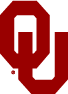 The University of OklahomaInsert Entity HereLast Name:Last Name:First:Middle:Middle:Middle:Other Names Used:Other Names Used:Date of Birth:Date of Birth:Address:City:State:State:Zip:Home Phone:Home Phone:(    )        Alt. Phone:  Alt. Phone:(    )      (    )       Cell Phone: Cell Phone: Cell Phone:(    )      (    )      (    )      (    )      Name of Physician or Other ProviderDepartment / ClinicREQUESTED ALTERNATIVE MEANS OF COMMUNICATION  (check applicable box and fill in the blank):REQUESTED ALTERNATIVE MEANS OF COMMUNICATION  (check applicable box and fill in the blank):REQUESTED ALTERNATIVE MEANS OF COMMUNICATION  (check applicable box and fill in the blank):REQUESTED ALTERNATIVE MEANS OF COMMUNICATION  (check applicable box and fill in the blank):REQUESTED ALTERNATIVE MEANS OF COMMUNICATION  (check applicable box and fill in the blank):REQUESTED ALTERNATIVE MEANS OF COMMUNICATION  (check applicable box and fill in the blank):REQUESTED ALTERNATIVE MEANS OF COMMUNICATION  (check applicable box and fill in the blank):REQUESTED ALTERNATIVE MEANS OF COMMUNICATION  (check applicable box and fill in the blank):REQUESTED ALTERNATIVE MEANS OF COMMUNICATION  (check applicable box and fill in the blank):REQUESTED ALTERNATIVE MEANS OF COMMUNICATION  (check applicable box and fill in the blank):REQUESTED ALTERNATIVE MEANS OF COMMUNICATION  (check applicable box and fill in the blank):REQUESTED ALTERNATIVE MEANS OF COMMUNICATION  (check applicable box and fill in the blank):REQUESTED ALTERNATIVE MEANS OF COMMUNICATION  (check applicable box and fill in the blank):REQUESTED ALTERNATIVE MEANS OF COMMUNICATION  (check applicable box and fill in the blank):REQUESTED ALTERNATIVE MEANS OF COMMUNICATION  (check applicable box and fill in the blank):REQUESTED ALTERNATIVE MEANS OF COMMUNICATION  (check applicable box and fill in the blank):REQUESTED ALTERNATIVE MEANS OF COMMUNICATION  (check applicable box and fill in the blank):REQUESTED ALTERNATIVE MEANS OF COMMUNICATION  (check applicable box and fill in the blank):Alternative Phone Number:Alternative Phone Number:Alternative Phone Number:(       )      (       )      (       )      (       )      (       )      (       )      (       )      (       )      (       )      (       )      (       )      (       )      (       )      (       )      Alternative Mailing Address:Alternative Mailing Address:Alternative Mailing Address:Other Alternative Means of Communication:Other Alternative Means of Communication:Other Alternative Means of Communication:Other Alternative Means of Communication:How and by whom will payment for services be made? _____________________________________________________________If you believe that disclosure of part or all of your information could put you in danger, please provide a statement to that effect:  _______________________________________________________________________________________________________________________________________________________My request applies to:How and by whom will payment for services be made? _____________________________________________________________If you believe that disclosure of part or all of your information could put you in danger, please provide a statement to that effect:  _______________________________________________________________________________________________________________________________________________________My request applies to:How and by whom will payment for services be made? _____________________________________________________________If you believe that disclosure of part or all of your information could put you in danger, please provide a statement to that effect:  _______________________________________________________________________________________________________________________________________________________My request applies to:How and by whom will payment for services be made? _____________________________________________________________If you believe that disclosure of part or all of your information could put you in danger, please provide a statement to that effect:  _______________________________________________________________________________________________________________________________________________________My request applies to:How and by whom will payment for services be made? _____________________________________________________________If you believe that disclosure of part or all of your information could put you in danger, please provide a statement to that effect:  _______________________________________________________________________________________________________________________________________________________My request applies to:How and by whom will payment for services be made? _____________________________________________________________If you believe that disclosure of part or all of your information could put you in danger, please provide a statement to that effect:  _______________________________________________________________________________________________________________________________________________________My request applies to:How and by whom will payment for services be made? _____________________________________________________________If you believe that disclosure of part or all of your information could put you in danger, please provide a statement to that effect:  _______________________________________________________________________________________________________________________________________________________My request applies to:How and by whom will payment for services be made? _____________________________________________________________If you believe that disclosure of part or all of your information could put you in danger, please provide a statement to that effect:  _______________________________________________________________________________________________________________________________________________________My request applies to:How and by whom will payment for services be made? _____________________________________________________________If you believe that disclosure of part or all of your information could put you in danger, please provide a statement to that effect:  _______________________________________________________________________________________________________________________________________________________My request applies to:How and by whom will payment for services be made? _____________________________________________________________If you believe that disclosure of part or all of your information could put you in danger, please provide a statement to that effect:  _______________________________________________________________________________________________________________________________________________________My request applies to:How and by whom will payment for services be made? _____________________________________________________________If you believe that disclosure of part or all of your information could put you in danger, please provide a statement to that effect:  _______________________________________________________________________________________________________________________________________________________My request applies to:How and by whom will payment for services be made? _____________________________________________________________If you believe that disclosure of part or all of your information could put you in danger, please provide a statement to that effect:  _______________________________________________________________________________________________________________________________________________________My request applies to:How and by whom will payment for services be made? _____________________________________________________________If you believe that disclosure of part or all of your information could put you in danger, please provide a statement to that effect:  _______________________________________________________________________________________________________________________________________________________My request applies to:How and by whom will payment for services be made? _____________________________________________________________If you believe that disclosure of part or all of your information could put you in danger, please provide a statement to that effect:  _______________________________________________________________________________________________________________________________________________________My request applies to:How and by whom will payment for services be made? _____________________________________________________________If you believe that disclosure of part or all of your information could put you in danger, please provide a statement to that effect:  _______________________________________________________________________________________________________________________________________________________My request applies to:How and by whom will payment for services be made? _____________________________________________________________If you believe that disclosure of part or all of your information could put you in danger, please provide a statement to that effect:  _______________________________________________________________________________________________________________________________________________________My request applies to:How and by whom will payment for services be made? _____________________________________________________________If you believe that disclosure of part or all of your information could put you in danger, please provide a statement to that effect:  _______________________________________________________________________________________________________________________________________________________My request applies to:How and by whom will payment for services be made? _____________________________________________________________If you believe that disclosure of part or all of your information could put you in danger, please provide a statement to that effect:  _______________________________________________________________________________________________________________________________________________________My request applies to:Communication about this date of service only (indicate date):**Communication about this date of service only (indicate date):**Communication about this date of service only (indicate date):**Communication about this date of service only (indicate date):**Communication about this date of service only (indicate date):**Communication about this date of service only (indicate date):**Communication about this date of service only (indicate date):**Communication about this date of service only (indicate date):**Communication about this date of service only (indicate date):**, orCommunications from this date of service (indicate date):Communications from this date of service (indicate date):Communications from this date of service (indicate date):Communications from this date of service (indicate date):Communications from this date of service (indicate date):Communications from this date of service (indicate date):Communications from this date of service (indicate date):until I indicate otherwise, or until I indicate otherwise, or until I indicate otherwise, or Communication From this date:Communication From this date:                      to this date:                      to this date:_________________________________________Signature_________________________________________Signature_________________________________________Signature_________________________________________Signature_________________________________________Signature_________________________________________Signature__________________________________________________Title, if Legal Representative*__________________________________________________Title, if Legal Representative*__________________________________________________Title, if Legal Representative*__________________________________________________Title, if Legal Representative*__________________________________________________Title, if Legal Representative*__________________________________________________Title, if Legal Representative*__________________________________________________Title, if Legal Representative*__________________________________________________Title, if Legal Representative*__________________________________________________Title, if Legal Representative*__________________________________________________Title, if Legal Representative*_______________Date_______________Date*May be requested to submit evidence of representative status*May be requested to submit evidence of representative status*May be requested to submit evidence of representative status*May be requested to submit evidence of representative status*May be requested to submit evidence of representative status*May be requested to submit evidence of representative status     Signature     Signature     Signature     SignatureTitle         DateReason for Denial:Too expensive to accommodate request.Too expensive to accommodate request.Too expensive to accommodate request.Too expensive to accommodate request.Too expensive to accommodate request.Administratively impractical to accommodate request.Administratively impractical to accommodate request.Administratively impractical to accommodate request.Administratively impractical to accommodate request.Administratively impractical to accommodate request.Patient failed to provide information as to how payment, if applicable, will be handled.Patient failed to provide information as to how payment, if applicable, will be handled.Patient failed to provide information as to how payment, if applicable, will be handled.Patient failed to provide information as to how payment, if applicable, will be handled.Patient failed to provide information as to how payment, if applicable, will be handled.Patient did not specify an alternative address or method of communication.Patient did not specify an alternative address or method of communication.Patient did not specify an alternative address or method of communication.Patient did not specify an alternative address or method of communication.Patient did not specify an alternative address or method of communication.OtherAdditional Explanation: